To be reviewed:GROUP 1 – ALTERNATIVE NAMES AND CORRESPONDING SUBGROUPS*UPOV CodePrincipal botanical nameOther botanical name(s)CITRU_AUMCitrus ×aurantium L.Citrus amara Link; Citrus bigarradia Loisel.; Citrus intermedia hort. ex Tanaka; Citrus taitensis Risso; Citrus vulgaris Risso; Citrus ×aurantium subsp. aurantium L.; Citrus ×aurantium subsp. jambiri Engl.; Citrus ×aurantium subsp. keonla Engl.; Citrus ×aurantium subsp. suntara Engl.; Citrus ×aurantium var. aurantium L.; Citrus ×aurantium var. citrina Lush.; Citrus ×bigarradia var. volkameriana Risso; Citrus ×clementina hort. ex Tanaka; Citrus ×crenatifolia Lush.; Citrus reticulata × C. maxima"CITRU_AUMCitrus ×aurantium L.Citrus amara Link; Citrus bigarradia Loisel.; Citrus intermedia hort. ex Tanaka; Citrus taitensis Risso; Citrus vulgaris Risso; Citrus ×aurantium subsp. aurantium L.; Citrus ×aurantium subsp. jambiri Engl.; Citrus ×aurantium subsp. keonla Engl.; Citrus ×aurantium subsp. suntara Engl.; Citrus ×aurantium var. aurantium L.; Citrus ×aurantium var. citrina Lush.; Citrus ×bigarradia var. volkameriana Risso; Citrus ×clementina hort. ex Tanaka; Citrus ×crenatifolia Lush.; Citrus reticulata × C. maxima"CITRU_AUMCitrus ×aurantium L.Citrus amara Link; Citrus bigarradia Loisel.; Citrus intermedia hort. ex Tanaka; Citrus taitensis Risso; Citrus vulgaris Risso; Citrus ×aurantium subsp. aurantium L.; Citrus ×aurantium subsp. jambiri Engl.; Citrus ×aurantium subsp. keonla Engl.; Citrus ×aurantium subsp. suntara Engl.; Citrus ×aurantium var. aurantium L.; Citrus ×aurantium var. citrina Lush.; Citrus ×bigarradia var. volkameriana Risso; Citrus ×clementina hort. ex Tanaka; Citrus ×crenatifolia Lush.; Citrus reticulata × C. maxima"CITRU_AUMCitrus ×aurantium L.Citrus amara Link; Citrus bigarradia Loisel.; Citrus intermedia hort. ex Tanaka; Citrus taitensis Risso; Citrus vulgaris Risso; Citrus ×aurantium subsp. aurantium L.; Citrus ×aurantium subsp. jambiri Engl.; Citrus ×aurantium subsp. keonla Engl.; Citrus ×aurantium subsp. suntara Engl.; Citrus ×aurantium var. aurantium L.; Citrus ×aurantium var. citrina Lush.; Citrus ×bigarradia var. volkameriana Risso; Citrus ×clementina hort. ex Tanaka; Citrus ×crenatifolia Lush.; Citrus reticulata × C. maxima"CITRU_AUMCitrus ×aurantium L.Citrus amara Link; Citrus bigarradia Loisel.; Citrus intermedia hort. ex Tanaka; Citrus taitensis Risso; Citrus vulgaris Risso; Citrus ×aurantium subsp. aurantium L.; Citrus ×aurantium subsp. jambiri Engl.; Citrus ×aurantium subsp. keonla Engl.; Citrus ×aurantium subsp. suntara Engl.; Citrus ×aurantium var. aurantium L.; Citrus ×aurantium var. citrina Lush.; Citrus ×bigarradia var. volkameriana Risso; Citrus ×clementina hort. ex Tanaka; Citrus ×crenatifolia Lush.; Citrus reticulata × C. maxima"CITRU_RETCitrus reticulata BlancoCitrus benikoji hort. ex Tanaka; Citrus daoxianensis S. W. He & G. F. Liu; Citrus depressa var. vangasay (Bojer) H. Perrier; Citrus nobilis Andrews; Citrus vangasay BojerLatinSubgroupEnglishFrenchGermanSpanishCitrus amblycarpa (Hassk.) OchseHMACitrus benikoji hort. ex TanakaPMNCitrus chuana hort. ex TsengPMNCitrus clementina hort. ex Tan.CLEClementineClémentinierClementineClementinaCitrus crenatifolia Lush.PMNCitrus deliciosa Ten.MMMMediterranean MandarinMandarinierMandarineMandarina comúnCitrus depressa HayataHMACitrus genshokan (Hayata) hort. ex TanakaPMNCitrus hainanensis TanakaHMACitrus haniana hort. ex TsengPMNCitrus ichangensis Swing. x C. reticulata BlancoHMRIchandarinCitrus ichangensis Swing. x C. unshiu (Mak.) Marc.HMRIchandarinCitrus inflata hort. ex TanakaHMACitrus inflatorugosa hort. ex TanakaHMACitrus keraji hort. ex TanakaHMACitrus leiocarpa hort. ex TanakaHMACitrus lycopersicaeformis (Lush.) hort. ex TanakaHMACitrus madurensis Lour.HMACalamondinCitrus maxima (Burm.) Merr. x C. ichangensis Swing.HMRIchangeloCitrus nippokoreana TanakaHMACitrus nobilis Lour.HMACitrus oto hort. ex Yu. TanakaHMACitrus paratangerina hort. ex TanakaPMNCitrus platymamma hort. ex TanakaPMNCitrus pseudo-aurantium hort. ex Yu. TanakaHMACitrus pseudosunki hort. ex TanakaHMACitrus reshni hort. ex TanakaHMACitrus reticulata BlancoPMNTangerineMandarinierTangerineMandarina PonkanCitrus reticulata Blanco x C. paradisi Macfad TNLTangeloTangeloTangeloTangeloCitrus reticulata Blanco x C. sinensis (L.) Osb.TNRTangorTangorTangorTangorCitrus reticulata Blanco x Fortunella sp.HMRKumandarinCitrus suavissima hort. ex TanakaPMNCitrus succosa hort. ex TanakaPMNCitrus suhuiensis hort. ex TanakaPMNCitrus sunki (Hayata) hort. ex TanakaHMACitrus tangerina hort. ex TanakaPMNCitrus tardiferax hort. ex TanakaPMNCitrus tardiva hort. ex ShiraiHMACitrus tarogayo hort. ex Yu. TanakaHMACitrus temple hort. ex Y. Tan. x C. paradisi MacfadHMASiameloCitrus temple hort. ex Yu. TanakaTNRCitrus tumida hort. ex TanakaHMACitrus unshiu Marcow.SATSatsumaSatsumaSatsumaSatsumaCitrus yatsushiro hort. ex TanakaHMACitrus yuko hort. ex TanakaHMATangelo x C. paradisi MacfadHMATangeloloTangor x C. temple hort. ex Y. Tan.HMATangorgelo1.Subject of these Test Guidelines2.Material Required3.Method of Examination4.Assessment of Distinctness, Uniformity and Stability5.Grouping of Varieties and Organization of the Growing Trial5.1The selection of varieties of common knowledge to be grown in the trial with the candidate varieties and the way in which these varieties are divided into groups to facilitate the assessment of distinctness are aided by the use of grouping characteristics.5.2Grouping characteristics are those in which the documented states of expression, even where produced at different locations, can be used, either individually or in combination with other such characteristics: (a) to select varieties of common knowledge that can be excluded from the growing trial used for examination of distinctness; and (b) to organize the growing trial so that similar varieties are grouped together.5.3The following have been agreed as useful grouping characteristics:5.4Guidance for the use of grouping characteristics, in the process of examining distinctness, is provided through the General Introduction and document TGP/9 “Examining Distinctness”.6.Introduction to the Table of Characteristics6.1Categories of Characteristics                                                                                                                                                                                                       6.1.1Standard Test Guidelines Characteristics
Standard Test Guidelines characteristics are those which are approved by UPOV for examination of DUS and from which members of the Union can select those suitable for their particular circumstances.
6.1.2Asterisked Characteristics
Asterisked characteristics (denoted by *) are those included in the Test Guidelines which are important for the international harmonization of variety descriptions and should always be examined for DUS and included in the variety description by all members of the Union, except when the state of expression of a preceding characteristic or regional environmental conditions render this inappropriate.
6.2States of Expression and Corresponding Notes                                                                                                                                                                                            6.2.1States of expression are given for each characteristic to define the characteristic and to harmonize descriptions.  Each state of expression is allocated a corresponding numerical note for ease of recording of data and for the production and exchange of the description.
6.2.2All relevant states of expression are presented in the characteristic.6.2.3Further explanation of the presentation of states of expression and notes is provided in document TGP/7 “Development of Test Guidelines”.  
6.3Types of Expression
An explanation of the types of expression of characteristics (qualitative, quantitative and pseudo-qualitative) is provided in the General Introduction.
6.4Example Varieties
Where appropriate, example varieties are provided to clarify the states of expression of each characteristic.
6.5Legend7.Table of Characteristics/Tableau des caractères/Merkmalstabelle/Tabla de caracteresEnglishEnglishfrançaisfrançaisdeutschespañolExample Varieties
Exemples
Beispielssorten
Variedades ejemploNote/
Nota1.QLVG201201201201diploiddiploid2triploidtriploid3tetraploidtetraploid42.(*)PQVG202202202202uprightuprightMarisol (CLE)1spreadingspreadingClemenules (CLE)2droopingdroopingOwari (SAT)33.QNVGabsentabsentOwari (SAT)1sparsesparseOkitsu (SAT)2intermediateintermediateMarisol (CLE)3densedense44.QNVG204204204204shortshortMarisol (CLE)3mediummedium5longlongGold Nugget (HMA)75.QNVG210210210210shortshortComún (MMN)3mediummediumNova (HMA)5longlongKara (HMA)76.QNVG211211211211narrownarrowComún (MMN)3mediummediumClemenules (CLE)5broadbroadPage (HMA)7EnglishEnglishfrançaisfrançaisdeutschespañolExample Varieties
Exemples
Beispielssorten
Variedades ejemploNote/
Nota7.QNVG212212212212smallsmallOrlando (TNL)3mediummediumFino (CLE)5largelargeClemenules (CLE)78.PQVG223223223223absentabsent1crenatecrenate2dentatedentate39.QNVG226226226226shortshortClemenules (CLE)3mediummediumFortune (HMA)5longlongMinneola (TNL)710QLVG227227227227absentabsentClemenules (CLE)1presentpresentMinneola (TNL)911QNVG232232232232shortshortFino (CLE)3mediummediumEllendale (TNR)5longlongOwari (SAT)712QNVG233233233233narrownarrow3mediummediumEllendale (TNR)5broadbroadAoshima (SAT)7EnglishEnglishfrançaisfrançaisdeutschespañolExample Varieties
Exemples
Beispielssorten
Variedades ejemploNote/
Nota13QNVG234234234234smallsmallWilking (HMA)3mediummediumFino (CLE)5largelargePage (HMA)714QNVG235235235235shortshortEncore (HMA)3mediummediumOwari (SAT)5longlongPage (HMA)715PQVG238238238238whitewhiteQueen (HMA)1light yellowlight yellowOwari (SAT)2medium yellowmedium yellowFino (CLE)316QNVG240240240240shortshortPixie (HMA)3mediummediumFino (CLE)5longlongOwari (SAT)717QNVG(+)339339339339absent or very lowabsent or very lowOwari (SAT)1mediummediumMarisol (CLE)3highhighMurcott (HMA)5very highvery highFortune (HMA)718(*)QNVG244244244244shortshortWilking (HMA)3mediummediumClemenules (CLE)5longlongMinneola (TNL)7EnglishEnglishfrançaisfrançaisdeutschespañolExample Varieties
Exemples
Beispielssorten
Variedades ejemploNote/
Nota19(*)QNVG245245245245smallsmallFino (CLE)3mediummediumClemenules (CLE)5largelargeOrtanique (TNR)720(*)QNVG246246246246smallsmallEncore (HMA)3mediummediumClemenules (CLE)5largelargeKara (HMA)721(*)QNVG247247247247towards stalk endtowards stalk endKara (HMA)1at middleat middleClemenules (CLE)2towards distal endtowards distal end322PQVG248248248248circularcircularOrtanique (TNR)1somewhat angularsomewhat angularClemenules (CLE)2scallopedscalloped323(*)PQVG249249249249flattenedflattenedClemenules (CLE)1slightly roundedslightly roundedOrtanique (TNR)2strongly roundedstrongly rounded3taperedtapered424(*)QLVG250250250250absentabsentClemenules (CLE)1presentpresentMinneola (TNL)9EnglishEnglishfrançaisfrançaisdeutschespañolExample Varieties
Exemples
Beispielssorten
Variedades ejemploNote/
Nota25(*)QLVG253253253253absentabsentOrtanique (TNR)1presentpresentMarisol (CLE)926QNVG257257257257absent or fewabsent or fewNova (HMA)1intermediateintermediateClemenules (CLE)2manymanyEllendale (TNR)327QLVG260260260260absentabsentClemenules (CLE)1presentpresent928(*)QNVG264264264264flattenedflattenedClemenules (CLE)1slightly roundedslightly rounded2strongly roundedstrongly roundedPixie (HMA)329(*)QLVG265265265265absentabsentOrtanique (TNR)1presentpresentArrufatina (CLE)930(*)QLVG270270270270absentabsentNova (HMA)1incompleteincomplete2completecompleteOrtanique (TNR)3EnglishEnglishfrançaisfrançaisdeutschespañolExample Varieties
Exemples
Beispielssorten
Variedades ejemploNote/
Nota31QLVG271271271271smoothsmoothFallglo (HMA)1groovedgroovedPage (HMA)2ridgedridgedTemple (HMA)332QNVG272272272272smallsmallArrufatina (CLE)3mediummediumOwari (SAT)5largelargeOrtanique (TNR)733QNVG273273273273smallsmallClemenules (CLE)3mediummediumOwari (SAT)5largelarge734PQVG275275275275nonenone1partialpartialPixie (HMA)2totaltotal335PQVG276276276276absentabsentClemenules (CLE)1occasionally presentoccasionally presentFortune (HMA)2always presentalways present336QLVG279279279279absentabsentClemenules (CLE)1presentpresentWilking (HMA)9EnglishEnglishfrançaisfrançaisdeutschespañolExample Varieties
Exemples
Beispielssorten
Variedades ejemploNote/
Nota37(*)PQVGgreengreen1yellow greenyellow green2light yellowlight yellow3medium yellowmedium yellowMapo (TNL)4yellow orangeyellow orangeOwari (SAT)5medium orangemedium orangeClemenules (CLE)6dark orangedark orangeFortune (HMA)7orange redorange redNova (HMA)8redred938(*)QNVG285285285285absent or very weakabsent or very weak1weakweakClemenules (CLE)3mediummediumOkitsu (SAT)5strongstrongAfourer (TNR)7very strongvery strong939QNVG286286286286smoothsmoothMurcott (HMA)3mediummediumClemenules (CLE)5roughroughTemple (HMA)740PQVG287287287287all more or less the same sizeall more or less the same size1larger ones interspersed by smaller oneslarger ones interspersed by smaller ones2EnglishEnglishfrançaisfrançaisdeutschespañolExample Varieties
Exemples
Beispielssorten
Variedades ejemploNote/
Nota41PQVG(+)290290290290pitting and pebbling absentpitting and pebbling absent1pitting absent, pebbling presentpitting absent, pebbling present2pitting present, pebbling absentpitting present, pebbling absent3pitting and pebbling presentpitting and pebbling present442(*)QNVG295295295295thinthinMurcott (HMA)3mediummediumClemenules (CLE)5thickthickMinneola (TNL)743(*)QNVG296296296296weakweakClemenules (CLE)3mediummediumFortune (HMA)5strongstrongOrtanique (TNR)744QNVG297297297297weakweakFairchild (HMA)3mediummediumClemenules (CLE)5strongstrongPixie (HMA)745QNVG298298298298drydryMinneola (TNL)3mediummediumClemenules (CLE)5oilyoilyOrtanique (TNR)7EnglishEnglishfrançaisfrançaisdeutschespañolExample Varieties
Exemples
Beispielssorten
Variedades ejemploNote/
Nota46PQVG300300300300greenishgreenish1whitewhiteClemenules (CLE)2light yellowlight yellowSeminole (TNL)3light orangelight orangeAfourer (TNR)4pinkpink5reddishreddish647QNVG301301301301looselooseClemenules (CLE)3mediummediumFortune (HMA)5densedenseOrtanique (TNR)748(*)QNVG302302302302absent or very smallabsent or very smallClemenules (CLE)1smallsmall3mediummedium5largelarge7very largevery large949QLVG303303303303absentabsent1presentpresentClemenules (CLE)9EnglishEnglishfrançaisfrançaisdeutschespañolExample Varieties
Exemples
Beispielssorten
Variedades ejemploNote/
Nota50(*)PQVG307307307307whitishwhitish1light greenlight green2light yellowlight yellow3medium yellowmedium yellow4light orangelight orangeOrlando (TNL)5medium orangemedium orangeClemenules (CLE)6dark orangedark orangeMurcott (HMA)7redred8purplepurple951QNVG309309309309absent or very sparseabsent or very sparseFortune (HMA)1sparsesparseOrlando (TNL)3mediummediumClemenules (CLE)5densedenseMurcott (HMA)7very densevery dense952QNVG310310310310smallsmallMurcott (HMA)3mediummediumClemenules (CLE)5largelargeHernandina (CLE)753QNVG312312312312fewfewOroval (CLE)3mediummediumOrtanique (TNR)5manymanyTemple (HMA)754QNVG313313313313weakweakClemenules (CLE)3mediummediumFortune (HMA)5strongstrong7EnglishEnglishfrançaisfrançaisdeutschespañolExample Varieties
Exemples
Beispielssorten
Variedades ejemploNote/
Nota55QNVG314314314314weakweakMapo (TNL)3mediummediumFino (CLE)5medium strongmedium strongOronules (CLE)756QNVG316316316316thinthinClemenules (CLE)3mediummedium5thickthickMapo (TNL)757(*)PQVG319319319319absent or very rareabsent or very rareClemenules (CLE)1occasionally presentoccasionally presentNova (HMA)2always presentalways presentOrri (HMA)358QNVG321321321321lowlowGold Nugget (HMA)3mediummediumCampeona (HMA)5highhighMarisol (CLE)759(*)QNVG322322322322lowlowOkitsu (SAT)3mediummediumTemple (HMA)5medium highmedium highHoney (HMA)760QNVG323323323323lowlowHernandina (CLE)3mediummediumClemenules (CLE)5highhighFortune (HMA)7EnglishEnglishfrançaisfrançaisdeutschespañolExample Varieties
Exemples
Beispielssorten
Variedades ejemploNote/
Nota61QNVG324324324324weakweakMapo (TNL)3mediummediumClemenules (CLE)5strongstrongMurcott (HMA)762QNVG(+)326326326326absent or very fewabsent or very fewClemenules (CLE)1fewfewEllendale (TNR)3mediummedium5manymanyComún (MMN)763(*)QLVG327327327327absentabsentWilking (HMA)1presentpresentComún (MMN)964QNVG328328328328shortshortTemple (HMA)3mediummedium5longlongCampeona (HMA)765QNVG329329329329narrownarrowTemple (HMA)3mediummedium5broadbroadCampeona (HMA)766QLVG330330330330smoothsmoothKinow (HMA)1wrinkledwrinkledWilking (HMA)2EnglishEnglishfrançaisfrançaisdeutschespañolExample Varieties
Exemples
Beispielssorten
Variedades ejemploNote/
Nota67PQVG332332332332greenishgreenish1whitishwhitishFairchild (HMA)2yellowishyellowishMurcott (HMA)3pinkishpinkish4brownishbrownish568PQVG333333333333whitewhite1light yellowlight yellow2light brownlight brownMurcott (HMA)3medium brownmedium brown4dark browndark brown5redred6purplepurple769PQVG334334334334whitewhiteMurcott (HMA)1creamcream2light greenlight greenComún (MMN)3dark greendark green470(*)QNVG336336336336earlyearlyOkitsu (SAT)3mediummediumClemenules (CLE)5latelateMurcott (HMA)771(*)QLVG337337337337absentabsentTemple (HMA)1presentpresentClemenules (CLE)9EnglishEnglishfrançaisfrançaisdeutschespañolExample Varieties
Exemples
Beispielssorten
Variedades ejemploNote/
Nota72QLVG338338338338absentabsentEllendale (TNR)1presentpresentClemenules (CLE)9CharacteristicsExample VarietiesNoteCharacteristicsExample VarietiesNote
[End of document]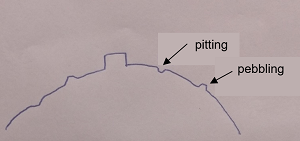 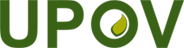 